Администрация городского округа Дубна Московской области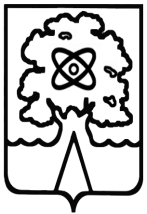 Управление народного образованиямуниципальное бюджетное общеобразовательное учреждение «Средняя общеобразовательная школа № 7 с углубленным изучениемотдельных предметов г. Дубны Московской области» (ШКОЛА № 7)ул. Энтузиастов 9, г. Дубна, Московская область, 141980, тел. (849621) 6-67-67*5072, E-mail: school7@uni-dubna.ruОКПО 34902085 ОГРН 1035002203400  ИНН / КПП 5010009361/ 501001001ПРИКАЗ   05.09.2019   									№    134а	Об организации работыметодического совета школыв 2019-2020 учебном годуДля координации работы педагогического коллектива, различных служб и подразделений школы, направленной на развитие методического обеспечения учебно-воспитательного процесса, инновационной деятельности в 2019-2020 учебном году, - ПРИКАЗЫВАЮ:Утвердить следующий состав методического совета школы на 2019 – 2020 учебный год:1) Кравцова Е.Г. - заместитель директора по учебно-воспитательной работе, председатель;2) Егорова С.В. - заместитель директора по учебно-воспитательной работе, заместитель председателя;3) Сухарева О.А.. – заместитель директора по воспитательной работе;4) Барабанова В.А. – руководитель кафедры учителей русского языка и литературы;5) Будник В.В.– руководитель кафедры учителей иностранного языка;6) Иванова М.Н. - руководитель кафедры общественных дисциплин и искусства;7) Соловьева В.В. – руководитель кафедры учителей спортивно - прикладных дисциплин и технологии;8) Сутулина Е.Ю. - педагог-психолог;9) Миронова Е.А. – руководитель кафедры естественных дисциплин;10) Андреева Т.В. – руководитель кафедры учителей математики и информатики; 11) Чуринова М.Б. – руководитель кафедры учителей начальных классов.Утвердить план работы методического совета школы на 2019-2020 учебный год. Заместителю директора по учебно-воспитательной работе Кравцовой Е.Г. организовать работу методического совета согласно плана на 2019-2020 учебный год.Контроль за исполнением настоящего приказа оставляю за собой. Директор 										А.Р. Редькин